Dear Sir/Madame,I’m writing on behalf of the Industry-Academic Cultivation Program of High-level Talents in Semiconductor Industry of the Industrial Development Bureau of Taiwan's Ministry of Economic Affairs. We would like to invite you to our online recruitment event on Wednesday, Nov.24th from 2pm to 4pm. The event will be aimed at individuals enrolled in science and engineering majors at universities in Taiwan.In the event, we have not only invited renowned Taiwan semiconductor companies, such as MediaTek(聯發科技), Winbond Electronics(華邦電子) and Phison Electronics(群聯電子) who will share the working experience by foreign employees. In order to let participants know how to prepare related application if they would like to work in Taiwan. Moreover, for participants who submit a resume, a potential interview awaits.We cordially invite you to join us at the event to learn about Taiwan semiconductor industry! Please see the registration link as below:https://www.stipc.org/tw/actregister/18Here is the agenda: 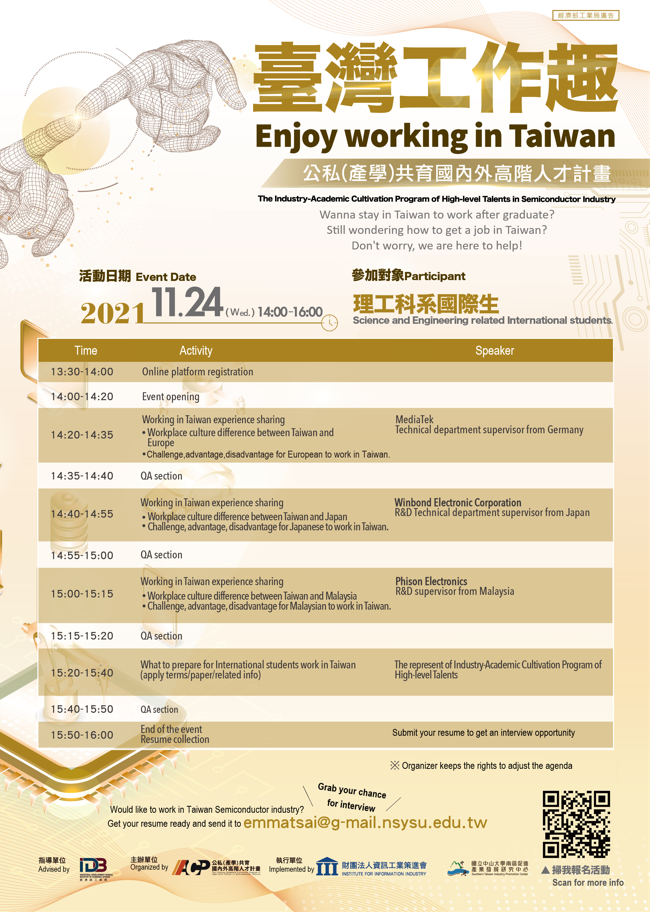 